Профилактика негативных явленийсреди несовершеннолетних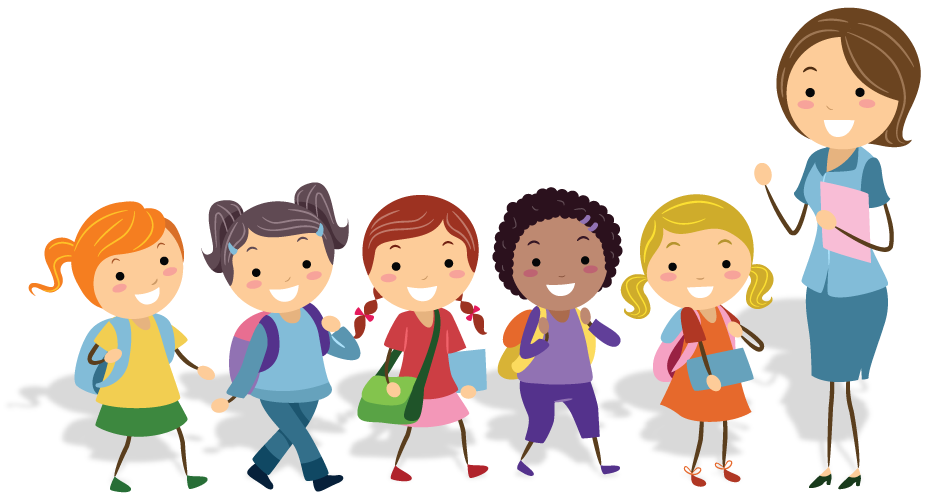 Несмотря на намеченные положительные тенденции в развитии общества, мы понимаем, что живем в сложный переходный период нашего государства, и именно молодое поколение находится в очень трудной социально-психологической ситуации. Молодые люди утрачивают смысл происходящего и зачастую не имеют определённых жизненных навыков, которые позволили бы сохранить свою индивидуальность и сформировать здоровый эффективный жизненный стиль. Особенно дети и подростки, находясь под воздействием хронических, непрерывно возрастающих интенсивных стрессовых ситуаций, не готовы к их преодолению и страдают от возможных негативных последствий. Это способствует поиску средств, помогающих уходить от тягостных переживаний. В данной ситуации на первое место вышла наркотизация подростков, позволяющая спрятаться от действительности, различные виды злоупотреблений психоактивных веществ и алкоголя, повышение количества правонарушений, вследствие безнадзорности детей.К сожалению, факторов, негативно влияющих на развитие и поведение детей и подростков, как внешних, так и внутренних, много. Ими являются:Процессы, происходящие в обществе:– отсутствие ясной, позитивной государственной идеологии, направленной на изменение иерархии общественных ценностей;– несовершенство законов и работы правоохранительных органов, безнаказанность преступлений;– безработица (явная и скрытая);– отсутствие социальных гарантий и государственной поддержки экономически  несостоятельных семей с детьми;– пропаганда насилия и жестокости через средства массовой информации;– отсутствие своевременной и квалифицированной диспансеризации детей, позволяющей выявлять физические и психологические нарушения здоровья детей и подростков, оказывать им  по итогам диспансеризации помощь;– доступность табака, алкоголя, наркотиков.Состояние семьи, ее атмосфера:– неполная семья;– материальное положение семьи (как бедность, так и богатство);– низкий социально-культурный уровень родителей;– отсутствие семейных традиций;– стиль воспитания в семье (отсутствие единых требований к ребенку, жестокость родителей, их безнаказанность и бесправие ребенка);– отрицание самоценности ребенка;– удовлетворение потребностей детей (недостаток или избыток);– злоупотребление родителей алкоголем, наркотиками и др.;– попустительское отношение родителей к употреблению детьми психоактивных веществ.Факторы риска, идущие от организации внутришкольной жизни:несовершенство организации управления процессами обучения и воспитания; плохая материальная обеспеченность школы; отсутствие налаженной систематической связи школы с семьей школьника и рычагов воздействия на родителей, не занимающихся воспитанием ребенка; неудовлетворительная организация внеклассной работы; отсутствие детских организаций в школе.К внутренним факторам риска относятся:ощущение ребенком собственной ненужности, низкая самооценка, неуверенность в себе, недостаточный самоконтроль и самодисциплина, незнание и неприятие социальных норм и ценностей, неумение критически мыслить и принимать адекватные решения в различных ситуациях, неумение выражать свои чувства, реагировать на свои поступки и поступки других людей.Признаками проблемных детей могут являться:1. Уклонение от учебы вследствие:– неуспеваемости по большинству предметов;– отставания в интеллектуальном развитии;– ориентации  на другие виды деятельности;– отсутствия познавательных интересов.2. Низкая общественно-трудовая активность:– отказ от общественных поручений;– пренебрежительное отношение к делам класса;– демонстративный отказ от участия в трудовых делах;– пренебрежительное отношение к общественной собственности, ее порча.3. Негативные проявления: употребление спиртных напитков, употребление психотропных и токсических веществ, тяга к азартным играм, курение, нездоровые сексуальные проявления.4. Негативизм в оценке действительности.5. Повышенная критичность по отношению к педагогам и взрослым: грубость, драки, прогулы, пропуски занятий, недисциплинированность на уроках, избиение слабых, младших, вымогательство, жестокое отношение к животным, воровство, нарушение общественного порядка, немотивированные поступки.6. Отношение к воспитательным мероприятиям: равнодушное, скептическое, негативное, ожесточенное.Безусловно, таким детям необходима педагогическая реабилитация.
На педагогов возложена огромная ответственность за воспитание личности с социально-активной позицией, формирование у учащихся понятия «свобода слова», умений правильно вести дискуссию, спор, умение аргументировано отстаивать свою позицию, умение слушать других и быть услышанным другими, умение сказать «НЕТ» негативным проявлениям, умение словом и делом помочь другому.Направления деятельности по профилактике негативных явлений среди несовершеннолетнихПрофилактическая работа с обучающимися – процесс сложный, многоаспектный, продолжительный по времени. Специфическая задача школы в сфере предупреждения правонарушений заключается в проведении ранней профилактики, т.к. ни одна другая социальная структура не в состоянии решить данную задачу. Исключение составляет семья, однако и она сама нередко выступает в качестве объекта профилактической деятельности.Работа по профилактике правонарушений среди детей и подростков в МБОУ «Денисовская СШ» проводится в тесном сотрудничестве с комиссией по делам несовершеннолетних при администрации В школе созданы условия нормального воспитания и развития личности ребенка:гуманный стиль отношений между всеми участниками образовательного процесса;демократические принципы и стиль управления учреждением, включающие адекватную реакцию на общественный заказ;разумная дисциплина и порядок как условия защищенности ребенка и взрослого в образовательном пространстве;возможность проявления детских инициатив и их поддержка со стороны взрослых.